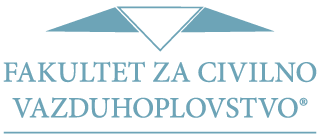 Rezultati prvog kolokvijuma iz MEHANIKE                                                             (оdržan 23.11.2018)RBIME I PREZIMEBR. INDEKSABODOVA 1Milovanović FilipV020/201836 / 402Ilić FilipV005/201838 / 403Hajduković MilošV013/201832 / 404Trajković BogdanV006/201824 / 405Dimić VladimirV002/201836 / 406Kaluđerović StefanV026/201834 / 407Perišić VukadinV017/201830 / 408Zimonjić BojanV004/201838 / 409Mitranović DušanV009/201815 / 4010Mašanović AnastasijaV007/201829 / 40